Nom :PrénomAdresse :Tel :Mail :Tarif du stage : 140 €/personneContrat Je soussigné(e)  ………………………………………………………, déclare m’engager à participer au stage de Qi Gong qui a lieu le 2 et 3 juillet 2022.Toute demande de remboursement pour non participation au stage, se fera sur justificatif.Date			Signature – faire précéder de la mention « lu et approuvé »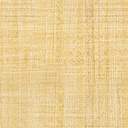 